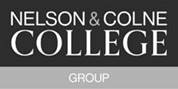 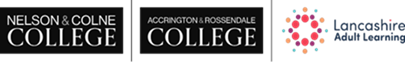 NELSON & COLNE COLLEGE GROUPREMOTE EDUCATION PROVISION: INFORMATION FOR STUDENTS AND PARENTS/CARERSThis statement is intended to provide information to students and parents or carers about what to expect from remote education. 16-19 Learners Remote Education for Whole-College Closure or Entire Cohorts Studying from HomeWhere there is a local or national lockdown requiring students to remain at home, Nelson and Colne College Group (NCCG) will offer them access to remote education. The remote learning offered will be of high-quality and aligned as closely as possible with in-college provision.  Wherever possible, lessons will be delivered via Microsoft Teams at the same times as on the normal college timetable. Students will be invited to join these sessions via their Microsoft Teams calendar. Teachers will remain on Teams for the duration of the lesson for 1:1 tutorials or to answer questions while students complete any work set. EBS registers will be completed to record attendance in remote lessons. Both teachers and students have been issued with a set of expectations and guidance in relation to remote lessons.Over the course of a week, and where practicable, online lessons will provide: Meaningful and challenging work provided in all subject areas Frequent, clear explanations of new content, delivered live or through previously prepared videos or PowerPoints with a voiceover Opportunities to monitor student progress through questioning, retrieval practice tests/quizzes and other assessments Feedback to students on completed assignments or tasks using digitally facilitated methods or whole-class feedback where appropriate Opportunities for students to complete some of the lesson activities independently Support for students during lessons through the use of the Chat and Breakout Room functions on Microsoft Teams The use of Moodle for the setting of weekly independent learning tasks (e-pacs) Systems for checking whether students are engaging with their work, and inform parents immediately where engagement is a concern. To make the learning experience more engaging, as well as make it easier to check levels of understanding, students could be asked to: Answer questions or contribute to class discussions using their microphone where possible Move into virtual breakout rooms using the Breakout Room function on Teams Turn on their cameras, and use the Together Mode function on Teams Respond to live quizzes and questions using e.g. Kahoot, Quizizz or Microsoft Forms/Quizzes Access resources that are sent prior to the session to prepare and engage with lesson content  Complete necessary independent study and access resources available to ensure that they are clear of session contentExceptions to the Remote Learning OfferIn order to ensure that all students can continue with learning, vulnerable students are required to continue learning onsite, where it is appropriate for them to do so. This is because NCCG recognises that for these groups of students, independent remote learning may be challenging and by attending on site they can gain the educational and wellbeing benefits available.Vulnerable children and young people include those who:are assessed as being in need under section 17 of the Children Act 1989, including children and young people who have a child in need plan, a child protection plan or who are a looked-after child have an education, health and care (EHC) plan have been identified as otherwise vulnerable by educational providers or local authorities (including children’s social care services), and who could therefore benefit from continued full-time attendance, this might include:children and young people on the edge of receiving support from children’s social care services or in the process of being referred to children’s services adopted children or children on a special guardianship order those at risk of becoming NEET (‘not in employment, education or training’) those living in temporary accommodation those who are young carers those who may have difficulty engaging with remote education at home (for example due to a lack of devices or quiet space to study) care leavers others at the provider and local authority’s discretion including pupils and students who need to attend to receive support or manage risks to their mental health Support for Students without Devices Before the second national lockdown, NCCG purchased a substantial number of college laptops to distribute to students and staff who do not have an adequate device.Students who require a laptop or Mifi device need to contact their tutor who will request it on their behalf.  On occasions, students who do have equipment but lack appropriate space to study at home, may be requested to attend college as outlined in the exceptions list above.  Arrangements for Students Studying Courses that require Specialist Equipment or Facilities: The College is following all guidance set out by the Government and the Department for Education regarding students accessing college sites, therefore access is limited to a small number of students identified above (see ‘Exceptions to the remote learning offer’).  This means that students studying practical subjects may not have access to the specialist equipment or materials they would normally access on-site. The College is assessing the requirements of each course individually.  In some cases, the College can offer students equipment and resources to collect from college to use at home.  If a student requires equipment or materials in order to complete work at home, they should contact their tutor.  In other cases, practical learning is being suspended until lockdown restrictions are eased and students can return to site. On these courses, the curriculum has been amended to prioritise learning that can take place online to accommodate the changes, and these amendments will be explained to students by their tutors. If tutors identify an individual student who is at risk of substantially falling behind or not achieving, they will contact the student individually and request their attendance on-site for some or all lessons.